1. Запишите словосочетание, пропущенное в таблице. Права и обязанности супругов2. Найдите понятие, которое является обобщающим для всех остальных понятий представленного ниже ряда, и запишите цифру, под которой оно указано.1) этнос   2) профессиональная группа   3) малая группа   4) большая группа   5) социальная группа3. Ниже приведён ряд терминов. Все они, за исключением двух, являются участниками уголовного судопроизводства со стороны обвинения.1) адвокат	2) обвиняемый		3) прокурор	4) потерпевший	5) следователь		6) дознаватель4. Выберите верные суждения об образовании и запишите цифры, под которыми они указаны.1) Функция социализации является одной из основных для образовательных организаций.2) Система образования реализует определённый общественный заказ.3) Гуманитаризация образования проявляется в сокращении учебного времени на историческое образование.4) Гуманизация образования предполагает учёт индивидуальных особенностей школьников.5) Образование, в отличие от других форм духовной культуры, способно оказывать эмоциональное воздействие на человека.5. Установите соответствие между формами и видами (этапами) познания, которые они иллюстрируют: к каждой позиции, данной в первом столбце, подберите соответствующую позицию из второго столбца.6. В стране Z развито сельское хозяйство. Какие признаки свидетельствуют о том, что страна Z развивается как традиционное общество?1) Преобладают нуклеарные семьи; 2) Происходит становление сословной социальной структуры; 3) Церковь играет значительную роль в общественной жизни; 4) Низкий уровень социальной мобильности, возможности социальных перемещений ограниченны; 5) Происходит механизация и автоматизация производства; 6) Производство приобретает интенсивный характер.7. Установите соответствие между характеристиками и типами экономических систем.8. Установите соответствие между характеристиками / примерами и факторами производства.9. В компании принято стратегическое решение об открытии нового направления по производству бытовой техники. Найдите в приведённом списке подтверждения того, что речь идёт об экстенсивном экономическом росте данного предприятия.1) использование современных компьютерных технологий 	2) использование устаревшего оборудования3) дополнительный набор работников			4) повышение квалификации работников5) повышение производительности труда	6) увеличение масштабов производства за счёт открытия новых цехов10. Ha графике отражена ситуация на рынке мяса и мясных продуктов: кривая предложения переместилась из положения S в положение S1. (На графике Р — цена товара‚ Q — количество товара.) Какие из перечисленных факторов могут вызвать такое изменение? 1) рост числа производителей мясных продуктов; 2) увеличение доходов потребителей; 3) снижение налогов с производителей мясных продуктов; 4) известие об эпидемическом заболевании животных; 5) сокращение поголовья скота в фермерских хозяйствах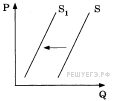 11. Выберите верные суждения о социальной стратификации и запишите цифры, под которыми они указаны.1) Социологи выделяют следующие критерии социальной стратификации: личный авторитет и престиж профессии.
2) Понятие «социальная стратификация» обозначает систему признаков и критериев социального расслоения.
3) Объём власти как критерий социальной стратификации определяется количеством денежных поступлений индивида или семьи в определённый период времени.
4) К критериям социальной стратификации относят уровень доходов.
5) Социальная стратификация отражает сложившееся в обществе социальное неравенство.12. Социологическая служба проводила опрос совершеннолетних граждан страны Z. Им задавали вопрос: «Почему, по Вашему мнению, люди занимаются бизнесом?» Полученные результаты опроса (в % от числа опрошенных) представлены в виде диаграммы.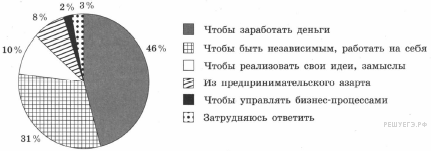 1) Почти половина опрошенных связывает занятие бизнесом с зарабатыванием денег.2) Больше опрошенных отметили как причину занятия бизнесом предпринимательский азарт, чем управление бизнес процессами. 3) Наименьшая доля опрошенных затруднилась ответить на вопрос социологов.4) Почти треть опрошенных считает, что люди занимаются бизнесом, чтобы обрести независимость.5) Наибольшая доля опрошенных отметила в качестве причины занятия бизнесом реализацию своих идей, замыслов.13. Выберите верные суждения о политических партиях и общественно-политических организациях и запишите цифры, под которыми они указаны.1) Консервативные партии провозглашают священность и неотчуждаемость естественных прав личности, их приоритет над интересами общества и государства, правовое равенство граждан; 2) Политические партии осуществляют политическую социализацию граждан; 3) Общественно-политические организации — негосударственные и непартийные объединения, воздействующие на Государственную власть; 4) Политические партии разрабатывают программы развития общества; 5) Кадровые партии ориентированы на длительное участие в политике, имеют чёткую организацию, местные и молодёжные отделения, ведут систематическую работу с избирателями.14. Установите соответствие между функциями и субъектами государственной власти РФ, которые их исполняют.15. В государстве Z регулярно проходят выборы в законодательное собрание. Какие факты позволят сделать вывод о том, что в государстве Z установился тоталитарный политический режим?1) Законодательное собрание принимает законы; 2) Конституция закрепляет руководящую роль единственной партии; 3) Осуществляется прямое регулирование государством всех сфер общественной жизни; 4) Главой государства является президент; 5) Президент избирается законодательным собранием; 6) Осуществляется административный контроль над отправлением правосудия.16. Согласно Конституции РФ‚ наша страна является светским государством. Выберите в приведённом списке черты, характеризующие светское государство, и запишите цифры, под которыми они указаны.1) создание условий, обеспечивающих достойную жизнь граждан РФ; 2) многообразие политических идеологий и партий; 3) отсутствие государственной или обязательной религии; 4) обеспечение государственной поддержки семьи; 5) гарантия свободы совести17. Найдите в приведенном ниже списке юридические факты, которые являются событиями. Запишите цифры, под которыми они указаны.1) гражданка М. отравилась купленным в магазине кефиром2) по достижении четырнадцатилетия подросток имеет право на получение паспорта3) в результате скоропостижной смерти господин X. не смог вернуть долг4) супруги К. купили загородный дом в кредит5) в результате урагана в офисе были разбиты все стекла18. Установите соответствие между функциями и государственными органами, которые их осуществляют: к каждой позиции, данной в первом столбце, подберите соответствующую позицию из второго столбца.19. Организационно-правовая форма фирмы, оказывающей услуги по ремонту обуви и сумок, — производственный кооператив. Найдите в приведённом ниже перечне черты, отличающие производственный кооператив от акционерного общества, и запишите цифры, под которыми они указаны.1) объединяет нескольких мастеров, лично участвующих в оказании услуг2) обязанность работников соблюдать трудовую дисциплину3) получение дивидендов по итогам года4) участие работников в управлении предприятием5) обязательное заключение трудового договора с работниками6) распределение прибыли между работниками в соответствии с их трудовым участием20. Прочитайте приведённый ниже текст, в котором пропущен ряд слов (словосочетаний). Выберите из предлагаемого списка слова (словосочетания), которые необходимо вставить на место пропусков. «Ограниченность — недостаточность объёма имеющихся ________(А) всех видов для производства того объёма благ, который люди хотели бы получить. Ограниченность труда связана с тем, что число ________(Б) жителей любой страны строго фиксировано в любой момент времени. Кроме того, по своим ________(В), имеющимся навыкам лишь часть граждан пригодна для выполнения конкретных видов работ. Эти ограничения можно ослабить, например, за счёт приглашения рабочих из-за рубежа или переобучения и подготовки работников по наиболее ________(Г). Но на всё это нужно время, а моментального расширения рамок рабочей силы добиться невозможно.Ограниченность земли (природных ресурсов) определяется ________(Д) страны и наличием в её недрах месторожцений полезных ископаемых.Ограниченность капитала определяется предыдущим развитием страны, тем, какой ________(Е) она успела накопить».Список терминов: 1) торговля		2) ресурсы	3) дефицитные специальности	4) трудоспособные
5) система образования	6) способности	7) география	8) производственный потенциал
9) демографические21. Что означает по мнению автора потеря работы для большинства людей? Укажите не менее 3 последствий.Прочитайте текст и выполните задания 21—24.Макроэкономическая нестабильность имеет два проявления: безработицу и инфляцию – два сложнейших объекта анализа и регулирования.В России существуют социально-экономические проблемы. Одна из них - проблема занятости, которая неразрывно связана с людьми, их производственной деятельностью. Рынок предъявляет и требует совершенно иного уровня трудовых взаимоотношений на каждом предприятии. Однако пока не созданы эффективные механизмы использования трудовых ресурсов, возникают новые и обостряются старые проблемы занятости, растет безработица. Массовая бедность и социальная незащищенность широких слоев населения - наша действительность. Безработица представляет собой макроэкономическую проблему, оказывающую наиболее прямое и сильное воздействие на каждого человека. Потеря работы для большинства людей означает снижение жизненного уровня и наносит серьезную психологическую травму. Поэтому неудивительно, что проблема безработицы часто является предметом политических дискуссий. Экономисты изучают безработицу для определения ее причин, а также для совершенствования мер государственной политики, влияющих на занятость. Некоторые из государственных программ, например, программы по профессиональной переподготовке безработных, облегчают возможность их будущего трудоустройства. Другие, такие как программы страхования, по безработице, смягчают отдельные экономические трудности, с которыми сталкиваются безработные. Выявляя нежелательные побочные последствия той или иной государственной политики, экономисты могут помочь политикам оценить альтернативные варианты решения различных проблем. В новых экономических условиях нужна уже не просто занятость, а занятость эффективная. По мере углубления экономической реформы формируется рынок труда, основанный на исключительном праве человека распоряжаться своими способностями к труду и регулируемый сбалансированностью спроса и предложения рабочей силы. Теперь каждый человек сам добровольно избирает форму занятости, вид деятельности и профессию. Полная занятость - цель, к которой необходимо стремиться. Она достигается тогда, когда спрос на рабочую силу совпадает с ее предложением. Но это мимолетное явление, которой постоянно будет нарушаться из-за изменений потребностей общества, структуры производства. Необходима активная государственная политика в сфере занятости и трудовых отношений. Регулирующая роль государства должна состоять в постоянном поддержании сбалансированности экономических приоритетов и приоритетов занятости в программах экономических преобразований. Политика занятости должна формироваться с учетом возможности трудиться разных категорий населения. Более пристальное внимание следует уделить группе риска, т.е. занятости женщин, молодежи, инвалидов, и т.д., стабильности получении ими доходов, исключению дискриминации в этих вопросах. Последнее относится также к мигрантам, людям иной расы, цвета кожи, религии, политических взглядов и социального происхождения. Поэтому такую политику, как относительно самостоятельную можно осуществлять только при тесном взаимодействии, координации экономической и социальной политики по обеспечению полной, продуктивной и свободно избираемой занятости.1. Запишите словосочетание, пропущенное в таблице.Права и обязанности супруговОтвет: личные неимущественные2. Найдите понятие, которое является обобщающим для всех остальных понятий представленного ниже ряда, и запишите цифру, под которой оно указано.1) этнос2) профессиональная группа3) малая группа4) большая группа5) социальная группаПояснение.Все это социальные группыправильный ответ: 5Ответ: 53. Ниже приведён ряд терминов. Все они, за исключением двух, являются участниками уголовного судопроизводства со стороны обвинения.1) адвокат2) обвиняемый3) прокурор4) потерпевший5) следователь6) дознавательПояснение.Адвокат и обвиняемый - сторона защитыПравильный ответ: 12Ответ: 124. Выберите верные суждения об образовании и запишите цифры, под которыми они указаны.1) Функция социализации является одной из основных для образовательных организаций.2) Система образования реализует определённый общественный заказ.3) Гуманитаризация образования проявляется в сокращении учебного времени на историческое образование.4) Гуманизация образования предполагает учёт индивидуальных особенностей школьников.5) Образование, в отличие от других форм духовной культуры, способно оказывать эмоциональное воздействие на человека.Пояснение.Образование — это процесс и результат приобщения человека к знаниям о мире, ценностям, опыту, накопленному предшествующими поколениями.Образование, так же как и науку, можно рассматривать в тpex аспектах:это целостная система знаний человека о мире, подкрепленная соответствующими навыками в различных сферах активности;это целенаправленное обучение личности, формирования у нее определенных знаний и навыков;это система социальных институтов, обеспечивающих допрофессиональное и профессиональное обучение.Целью образования является приобщение человека к убеждениям, идеалам и ценностям господствующей части общества.Функции образования следующие:воспитание;социализация;подготовка квалифицированных специалистов;приобщение к современным технологиям и другим продуктам культуры.Ответ: 1245.Установите соответствие между формами и видами (этапами) познания, которые они иллюстрируют: к каждой позиции, данной в первом столбце, подберите соответствующую позицию из второго столбца.Пояснение.Чувственное познание: ощущение, восприятие, представление.Рациональное: понятие. суждение. умозаключение.Правильный ответ:2121Ответ: 212116. В стране Z развито сельское хозяйство. Какие признаки свидетельствуют о том, что страна Z развивается как традиционное общество? Запишите цифры, под которыми они указаны.1) Преобладают нуклеарные семьи.2) Происходит становление сословной социальной структуры.3) Церковь играет значительную роль в общественной жизни.4) Низкий уровень социальной мобильности, возможности социальных перемещений ограниченны.5) Происходит механизация и автоматизация производства.6) Производство приобретает интенсивный характер.Пояснение.Традиционное общество (его еще называют простым и аграрным) — это общество с аграрным укладом, малоподвижными структурами и способом социокультурной регуляции, основанном на традициях (традиционное общество). Поведение индивидов в нем строго контролируется, регламентируется обычаями и нормами традиционного поведения, устоявшимися социальными институтами, среди которых важнейшим будут семья, община. Отвергаются попытки любых социальных преобразований, нововведений. Для него характерны низкие темпы развития, производства. Важным для этого типа общества является устоявшаяся социальная солидарность, что установил еще Дюркгейм, изучая общество австралийских аборигенов.Ответ: 2347. Установите соответствие межцу характеристиками и типами экономических систем: к каждой позиции, данной в первом столбце, подберите соответствующую позицию из второго столбца.Пояснение.Типы экономических систем:1. Традиционная. Ответы на вопросы дают традиции и обычаи. Опирается на хозяйственный опыт. Профессия, навыки передаются из поколения в поколение. Господствует натуральное хозяйство. Отсталые технологии. Широкое распространение ручного труда. Многоукладность экономики.2. Командно-административная. Ответы на вопросы даёт государство. Централизованное планирование, распределение, ценообразование. Директивные методы управления. Отсутствие стимулов развития. Бюрократизация. Дефицит.3. Рыночная. Ответы на вопросы дают потребители и производители. Индивидуальный интерес, выгода.4. Смешанная. Ответы на вопросы дают рынок и государство. Разнообразие форм собственности. Государство решает социальные проблемы. Правовая защита потребителей и производителей. Ответ: 122128. Установите соответствие между характеристиками / примерами и факторами производства: к каждой позиции, данной в первом столбце, подберите соответствующую позицию из второго столбца.Пояснение. Первый и наиважнейший фактор производства - труд. Это целесообразная хозяйственная деятельность людей, направленная на удовлетворение потребностей, получение дохода. В рыночной экономике получение дохода выступает как непосредственная цель, а удовлетворение потребностей людей  как конечная и опосредованная первой.В процессе труда человек затрачивает умственную и физическую энергию. В различных видах труда может преобладать либо умственное (интеллектуальное) начало, либо физическое. Труд может быть простым или сложным, квалифицированным Результаты труда также сильно различаются: материальный или нематериальный продукт (например, информация), услуга.Второй фактор производства - земля (природные ресурсы). Данный термин следует понимать в его расширительном значении. Во-первых, земля - это вообще всякое место, где находится человек: живет, трудится, отдыхает, развлекается и т. п. Во-вторых, на земле как на территории также расположены производственные и другие предприятия. В-третьих, земля, имеющая биологические свойства плодородия, служит объектом сельского и лесного хозяйства. В-четвертых, она является также источником полезных ископаемых, водных и других ресурсов. Говоря о земле как факторе производства, экономическая теория учитывает все эти функции природных факторов в хозяйстве.Третий фактор производства - капитал. Существует огромное число определений капитала. Суть их зависит от целей, логики, аспектов, избранных для изучения экономики той или иной экономической теорией. В концепции факторов производства под капиталом понимается вещественный (реальный) капитал - все средства производства длительного или краткого пользования. Сюда относятся сырье, машины, оборудование, производственные сооружения и др.Отдельно выделяется категория денежного капитала - финансовые средства, предназначенные для превращения в вещественный капитал, а также направляемые на закупку иных факторов производства. Следует иметь в виду, что сами деньги фактором производства не являются, хотя и играют в деятельности любого предпринимателя огромную роль. Просто в силу денежного характера рыночной экономики приобретение реальных факторов производства опосредуется деньгами.Перечисленные три фактора производства называются классическими и бесспорно признаются большинством экономистов. Однако в современной экономической теории часто выделяется еще несколько дополнительных факторов.Экономисты давно заметили, что отдельные предприятия и даже целые страны, обладающие примерно одинаковыми классическими факторами производства (равными объемами трудовых ресурсов, капитала, земли), нередко добиваются совершенно разных экономических результатов. Более того, бывает, что страны, более богатые всевозможными ресурсами, бедствуют, а бедные ими - процветают. Чтобы факторы производства использовались и комбинировались наилучшим образом, необходим фактор особого рода - предпринимательская способность.Ответ423139. В компании принято стратегическое решение об открытии нового направления по производству бытовой техники. Найдите в приведённом списке подтверждения того, что речь идёт об экстенсивном экономическом росте данного предприятия. Запишите цифры, поц которыми они указаны.1) использование современных компьютерных технологий2) использование устаревшего оборудования3) дополнительный набор работников4) повышение квалификации работников5) повышение производительности труда6) увеличение масштабов производства за счёт открытия новых цеховПояснение.Экстенсивный рост за счет увеличения количественных показателей вширь.Ответ: 23610. Ha графике отражена ситуация на рынке мяса и мясных продуктов: кривая предложения переместилась из положения S в положение S1. (На графике Р — цена товара‚ Q — количество товара.)Какие из перечисленных факторов могут вызвать такое изменение? Запишите цифры, под которыми они указаны.1) рост числа производителей мясных продуктов2) увеличение доходов потребителей3) снижение налогов с производителей мясных продуктов4) известие об эпидемическом заболевании животных5) сокращение поголовья скота в фермерских хозяйствахПояснение.Факторы предложения.1. Ценовые2. Неценовые- цены на ресурсы-технология производства-налоги-дотации-цены на другие товары-ожидания изменения цен-число продавцов на рынкеОтвет: 4511. Выберите верные суждения о социальной стратификации и запишите цифры, под которыми они указаны.1) Социологи выделяют следующие критерии социальной стратификации: личный авторитет и престиж профессии.2) Понятие «социальная стратификация» обозначает систему признаков и критериев социального расслоения.3) Объём власти как критерий социальной стратификации определяется количеством денежных поступлений индивида или семьи в определённый период времени.4) К критериям социальной стратификации относят уровень доходов.5) Социальная стратификация отражает сложившееся в обществе социальное неравенство.Пояснение.Каждый человек занимает в обществе определенное положение, которое определяется:1. Доход-количество денежных поступлений индивида или семьи за определенный промежуток времени( зарплата, пособие, пенсия, стипендия, алименты). Богатство - накопленные доходы.2. 2. Образование3. 3. Власть4. Престиж- уважение, которым в общественном мнении пользуется та или иная специальность.Страта - социальный слой людей, имеющих схожие признаки по доходам, власти, образованию и престижу.Соц. стратификация-деление общества на страты в иерархическом порядке.Ответ: 24512. Социологическая служба проводила опрос совершеннолетних граждан страны Z. Им задавали вопрос: «Почему, по Вашему мнению, люди занимаются бизнесом?» Полученные результаты опроса (в % от числа опрошенных) представлены в виде диаграммы.Найдите в приведённом списке выводы, которые можно сделать на основе таблицы, и запишите цифры, под которыми они указаны.1) Почти половина опрошенных связывает занятие бизнесом с зарабатыванием денег.2) Больше опрошенных отметили как причину занятия бизнесом предпринимательский азарт, чем управление бизнес процессами.3) Наименьшая доля опрошенных затруднилась ответить на вопрос социологов.4) Почти треть опрошенных считает, что люди занимаются бизнесом, чтобы обрести независимость.5) Наибольшая доля опрошенных отметила в качестве причины занятия бизнесом реализацию своих идей, замыслов.Пояснение.Исходя из приведенных данных правильный ответ: 124Ответ: 12413. Выберите верные суждения о политических партиях и общественно-политических организациях и запишите цифры, под которыми они указаны.1) Консервативные партии провозглашают священность и неотчуждаемость естественных прав личности, их приоритет над интересами общества и государства, правовое равенство граждан.2) Политические партии осуществляют политическую социализацию граждан.3) Общественно-политические организации — негосударственные и непартийные объединения, воздействующие на Государственную власть.4) Политические партии разрабатывают программы развития общества.5) Кадровые партии ориентированы на длительное участие в политике, имеют чёткую организацию, местные и молодёжные отделения, ведут систематическую работу с избирателями.Пояснение.1) Консервативные партии провозглашают священность и неотчуждаемость естественных прав личности, их приоритет над интересами общества и государства, правовое равенство граждан. НЕТ, неверно. Это либеральная идеология.2) Политические партии осуществляют политическую социализацию граждан. ДА, верно.3) Общественно-политические организации — негосударственные и непартийные объединения, воздействующие на Государственную власть. ДА, верно.4) Политические партии разрабатывают программы развития общества. ДА, верно.5) Кадровые партии ориентированы на длительное участие в политике, имеют чёткую организацию, местные и молодёжные отделения, ведут систематическую работу с избирателями. НЕТ, неверно. Это массовые.Ответ: 23414. Установите соответствие между функциями и субъектами государственной власти РФ, которые их исполняют: к каждой позиции, данной в первом столбце, подберите соответствующую позицию из второго столбца.Пояснение.Основные функции Правительства РФ:а) разрабатывает и представляет на рассмотрение Государственной Думе федеральный бюджет и обеспечивает его исполнение;б) представляет отчет об исполнении федерального бюджета;в) обеспечивает проведение единой финансовой, кредитной и денежной политики;г) управляет федеральной собственностью;д) осуществляет меры по обеспечению обороны страны, государственной безопасности, реализации внешней политики Российской Федерации, а также меры по обеспечению законности, прав и свобод граждан, охране собственности и общественного порядка, борьбе с преступностью;
Полномочия Государственной Думыа) давать согласие Президенту Российской Федерации на назначение Председателя Правительства Российской Федерации;б) решение вопроса о доверии Правительству Российской Федерации;в) назначение на должность и освобождение от должности Председателя Центрального банка Российской Федерации;г) назначение на должность и освобождение от должности Председателя Счетной палаты и половины состава ее аудиторов;д) назначение на должность и освобождение от должности Уполномоченного по правам человека, действующего в соответствии с федеральным конституционным законом;е) объявление амнистии;ж) выдвижение обвинения против Президента Российской Федерации для отрешения его от должностиПредмет ведения Совета Федерации:1) Утверждение изменения границ между субъектами РФ.2) Утверждение указов Президен¬та РФ о введении военного и чрез¬вычайного положения.3) Решение вопроса о возможности использовать Вооруженные силы РФ за пределами территории России.4) Назначение выборов Президен¬та РФ.15) Отрешение Президента РФ от должности. 11) Назначение на должности судей Конституционного, Верховного и Высшего судов РФ.12) Назначение на должность и осво-бождение от должности:• Генерального прокурора РФ;• заместителя Председателя Счёт-ной палаты и половины состава — её аудиторов;• части членов Центральной изби-рательной комиссии. Ответ: 2123115. В государстве Z регулярно проходят выборы в законодательное собрание. Какие факты позволят сделать вывод о том, что в государстве Z установился тоталитарный политический режим? Запишите цифры, под которыми они указаны.1) Законодательное собрание принимает законы.2) Конституция закрепляет руководящую роль единственной партии.3) Осуществляется прямое регулирование государством всех сфер общественнойжизни.4) Главой государства является президент.5) Президент избирается законодательным собранием.6) Осуществляется административный контроль над отправлением правосудия.Пояснение.Тоталитарный режим — это система монопольно сконцентрированной власти, объем и пределы которой общество не способно контролировать правовыми средствами, а отдельные лица не могут легально оспаривать применение власти, когда они нуждаются в защите своих прав и интересов.Существо тоталитаризма (total — весь, полный, целый) определяется именно монополизацией власти и "свободным", бесконтрольным ее осуществлением.Монополизированная власть не может подтвердить и оправдать себя свободным выбором людей, их рационально обоснованным согласием с существующим политическим порядком. Это вовсе не значит, что тоталитаризм игнорирует убеждение как фактор создания власти. Его успехи в работе над умами и чувствами могут быть более значительными, чем в демократиях. Но, даже создав атмосферу общественного единения, тоталитарный режим не дает индивидам возможности безопасно и законно проверять разумность, справедливость системы власти, законно менять и обновлять ее. Например, "конституция" Сомалийской Демократической Республики, закрепляя верховную власть за Сомалийской революционной социалистической партией, естественно, не позволяет гражданам легально контролировать политику организации, которую они не избирают, действия которой нельзя оспорить в суде или каким-либо иным законным способом предъявить к ней претензии. Поэтому обладателям власти приходится применять сильнодействующие средства, позволяющие эффективно влиять на умы и чувства, чтобы компенсировать недостаток повиновения, которое в других условиях основано на свободном согласии людей. Обычно тоталитарные режимы более широко и жестко, чем демократии, практикуют репрессию как средство устрашения.Если власть сконцентрирована, то весьма вероятно, что ее не станут сдерживать права личности. Тоталитаризм признает личную свободу лишь в той мере, в какой это представляется безопасным для его существования и достижения политических целей. Ограничения гражданской свободы состоят не в том, чтобы оградить других граждан и все общество от ее искажений. Они гарантируют, прежде всего, существование системы власти. Правовые притязания индивидов больше всего стесняют власть. Ответ: 23616. Согласно Конституции РФ‚ наша страна является светским государством. Выберите в приведённом списке черты, характеризующие светское государство, и запишите цифры, полкоторыми они указаны.1) создание условий, обеспечивающих достойную жизнь граждан РФ2) многообразие политических идеологий и партий3) отсутствие государственной или обязательной религиия4) обеспечение государственной поддержки семьи5) гарантия свободы совестиПояснение.Светское государство – это государство, в котром не может устанавливаться в качестве государственной или обязательной какая-либо религия и закрепляется свобода совести вероисповедания.Признаки светсткого государства:1)нет гос религии2)религиозные объединения не финансируются государством3)религиозные объединения отделены от государства, государство независимо от церкви и атеизма4)все конфессии равны перед законом5)религиозные объединения не вправе участвовать в формировании избирательных фондов6)государство не вмешивается в определение гражданами отношения к религии7)школа свободна от церкви8)религиозные объединения не участвуют в формировании органов государственной власти Ответ: 3517. Найдите в приведенном ниже списке юридические факты, которые являются событиями. Запишите цифры, под которыми они указаны.1) гражданка М. отравилась купленным в магазине кефиром2) по достижении четырнадцатилетия подросток имеет право на получение паспорта3) в результате скоропостижной смерти господин X. не смог вернуть долг4) супруги К. купили загородный дом в кредит5) в результате урагана в офисе были разбиты все стеклаПояснение.Событие — из видов юридических фактов, с которыми закон связывает возникновение правоотношений. К событиям относятся естественные, природные явления, протекающие помимо воли людей.Ответ: 23518. Установите соответствие между функциями и государственными органами, которые их осуществляют: к каждой позиции, данной в первом столбце, подберите соответствующую позицию из второго столбца.Пояснение.Основная функция прокуратуры РФ – это надзор за соблюдением российского законодательства на всей территории страны. Главная функция прокуратуры – надзор за исполнением законов – делится на несколько направлений. Среди них можно выделить следующие:- надзор за исполнением законов федеральными министерствами и ведомствами, законодательными и исполнительными органами субъектов РФ, органами местного самоуправления, органами военного управления, органами контроля и т.д.;- надзор за соблюдением прав и свобод человека и гражданина федеральными министерствами и ведомствами, законодательными и исполнительными органами субъектов РФ, органами местного самоуправления и т.д.;- надзор за исполнением законов органами, осуществляющими оперативно-розыскную деятельность, дознание и предварительное следствие;- надзор за исполнением законов администрациями органов и учреждений, исполняющих наказание и применяющих назначаемые судом меры принудительного характера, администрациями мест содержания задержанных и заключенных под стражу;- вынесение представлений на противоречащие закону решения, приговоры, определения и постановления судов.Среди основных функций прокуратуры немалое место занимает разрешение заявлений, жалоб в прокуратуру и иных обращений физических и юридических лиц, содержащих сведения о нарушении законов.Не менее важная самостоятельная функция прокуратуры - уголовное преследование за совершение преступлений. Эта функция заключается в праве прокурора возбудить уголовное дело о любом преступлении, поручить соответствующему следователю или органу дознания проведение расследования, или же принять расследование по делу о любом преступлении к своему производству, а также выступать государственным обвинителем по уголовным делам в судах.Ответ: 3212119. Организационно-правовая форма фирмы, оказывающей услуги по ремонту обуви и сумок, — производственный кооператив. Найдите в приведённом ниже перечне черты, отличающие производственный кооператив от акционерного общества, и запишите цифры, под которыми они указаны.1) объединяет нескольких мастеров, лично участвующих в оказании услуг2) обязанность работников соблюдать трудовую дисциплину3) получение дивидендов по итогам года4) участие работников в управлении предприятием5) обязательное заключение трудового договора с работниками6) распределение прибыли между работниками в соответствии с их трудовым участиемПояснение.Производственный кооператив (артель) — добровольное объединение граждан на основе членства для совместной производственной или иной хозяйственной деятельности, основанной на их личном трудовом и ином участии и объединении его членами (участниками) имущественных паевых взносов.Ответ: 1620. Прочитайте приведённый ниже текст, в котором пропущен ряд слов (словосочетаний). Выберите из предлагаемого списка слова (словосочетания), которые необходимо вставить на место пропусков. «Ограниченность — недостаточность объёма имеющихся ________(А) всех видов для производства того объёма благ, который люди хотели бы получить. Ограниченность труда связана с тем, что число ________(Б) жителей любой страны строго фиксировано в любой момент времени. Кроме того, по своим ________(В), имеющимся навыкам лишь часть граждан пригодна для выполнения конкретных видов работ. Эти ограничения можно ослабить, например, за счёт приглашения рабочих из-за рубежа или переобучения и подготовки работников по наиболее ________(Г). Но на всё это нужно время, а моментального расширения рамок рабочей силы добиться невозможно.Ограниченность земли (природных ресурсов) определяется ________(Д) страны и наличием в её недрах месторожцений полезных ископаемых.Ограниченность капитала определяется предыдущим развитием страны, тем, какой ________(Е) она успела накопить».Список терминов:1) торговля2) ресурсы3) дефицитные специальности4) трудоспособные5) система образования6) способности7) география8) производственный потенциал9) демографические                           Ответ: 24637821. Что означает по мнению автора потеря работы для большинства людей? Укажите не менее трех последствий.Прочитайте текст и выполните задания 21—24.Макроэкономическая нестабильность имеет два проявления: безработицу и инфляцию – два сложнейших объекта анализа и регулирования.В России существуют социально-экономические проблемы. Одна из них - проблема занятости, которая неразрывно связана с людьми, их производственной деятельностью. Рынок предъявляет и требует совершенно иного уровня трудовых взаимоотношений на каждом предприятии. Однако пока не созданы эффективные механизмы использования трудовых ресурсов, возникают новые и обостряются старые проблемы занятости, растет безработица. Массовая бедность и социальная незащищенность широких слоев населения - наша действительность. Безработица представляет собой макроэкономическую проблему, оказывающую наиболее прямое и сильное воздействие на каждого человека. Потеря работы для большинства людей означает снижение жизненного уровня и наносит серьезную психологическую травму. Поэтому неудивительно, что проблема безработицы часто является предметом политических дискуссий. Экономисты изучают безработицу для определения ее причин, а также для совершенствования мер государственной политики, влияющих на занятость. Некоторые из государственных программ, например, программы по профессиональной переподготовке безработных, облегчают возможность их будущего трудоустройства. Другие, такие как программы страхования, по безработице, смягчают отдельные экономические трудности, с которыми сталкиваются безработные. Выявляя нежелательные побочные последствия той или иной государственной политики, экономисты могут помочь политикам оценить альтернативные варианты решения различных проблем. В новых экономических условиях нужна уже не просто занятость, а занятость эффективная. По мере углубления экономической реформы формируется рынок труда, основанный на исключительном праве человека распоряжаться своими способностями к труду и регулируемый сбалансированностью спроса и предложения рабочей силы. Теперь каждый человек сам добровольно избирает форму занятости, вид деятельности и профессию. Полная занятость - цель, к которой необходимо стремиться. Она достигается тогда, когда спрос на рабочую силу совпадает с ее предложением. Но это мимолетное явление, которой постоянно будет нарушаться из-за изменений потребностей общества, структуры производства. Необходима активная государственная политика в сфере занятости и трудовых отношений. Регулирующая роль государства должна состоять в постоянном поддержании сбалансированности экономических приоритетов и приоритетов занятости в программах экономических преобразований. Политика занятости должна формироваться с учетом возможности трудиться разных категорий населения. Более пристальное внимание следует уделить группе риска, т.е. занятости женщин, молодежи, инвалидов, и т.д., стабильности получении ими доходов, исключению дискриминации в этих вопросах. Последнее относится также к мигрантам, людям иной расы, цвета кожи, религии, политических взглядов и социального происхождения. Поэтому такую политику, как относительно самостоятельную можно осуществлять только при тесном взаимодействии, координации экономической и социальной политики по обеспечению полной, продуктивной и свободно избираемой занятости.Пояснение.По мнению авторов, потеря работы для большинства людей означает снижение жизненного уровня и наносит психологическую травму, снижает трудовую активность и влечёт за собой потерю постоянного получаемого дохода и утрату квалификации.ПРАВА И ОБЯЗАННОСТИПРИМЕРЫ...Свобода выбора занятия, профессии, места жительства и пребывания и др.ИмущественныеПрава и обязанности по поводу супружеской собственностиФОРМЫВИДЫ (ЭТАПЫ) ПОЗНАНИЯА) понятие   Б) представление   В) суждение   Г) ощущение   Д) восприятие1) чувственное   2) рациональноеХАРАКТЕРИСТИКИ ЭКОНОМИЧЕСКИХ СИСТЕМТИПЫ ЭКОНОМИЧЕСКИХ СИСТЕМА) конкуренция товаропроизводителей   Б) централизованное планированиеВ) принцип уравнительного распределения   Г) свобода предпринимательстваД) государственное ценообразование1) рыночная   2) команднаяХАРАКТЕРИСТИКИ / ПРИМЕРЫФАКТОРЫ ПРОИЗВОДСТВАА) услуги, которые оказывают люди, способные принять на себя риск потери капитала   В) все виды полезных ископаемых   В) производственные мощности, инфраструктура   Г) факторный доход — заработная плата   Д) объём денежной массы1) труд2) земля3) капитал4) предпринимательствоФУНКЦИИСУБЪЕКТЫ ГОСУДАРСТВЕННОЙ ВЛАСТИ РФА) объявление амнистииБ) утверждение изменения границ между субъектами РФB) дача согласия Президенту РФ на назначение Председателя Правительства РФГ) осуществление управления федеральной собственностьюД) назначение выборов Президента РФ1) Совет Федерации2) Государственная Дума3) Правительство РФФУНКЦИИГОСУДАРСТВЕННЫЕ ОРГАНЫА) борьба с уличной преступностьюБ) контроль за соблюдением законности всеми участниками общественной жизниВ) вынесение решения или приговораГ) надзор над соблюдением прав и свобод человека и гражданинаД) разрешение правовых споров между фирмами1) суд2) прокуратура3) полицияПРАВА И ОБЯЗАННОСТИПРИМЕРЫ...Свобода выбора занятия, профессии, места жительства и пребывания и др.ИмущественныеПрава и обязанности по поводу супружеской собственностиФОРМЫВИДЫ (ЭТАПЫ) ПОЗНАНИЯА) понятие   Б) представление   В) суждение   Г) ощущение   Д) восприятие1) чувственное   2) рациональноеХАРАКТЕРИСТИКИ ЭКОНОМИЧЕСКИХ СИСТЕМТИПЫ ЭКОНОМИЧЕСКИХ СИСТЕМА) конкуренция товаропроизводителейБ) централизованное планированиеВ) принцип уравнительного распределенияГ) свобода предпринимательстваД) государственное ценообразование1) рыночная2) команднаяХАРАКТЕРИСТИКИ / ПРИМЕРЫФАКТОРЫ ПРОИЗВОДСТВАА) услуги, которые оказывают люди, способные принять на себя риск потери капиталаВ) все виды полезных ископаемыхВ) производственные мощности, инфраструктураГ) факторный доход — заработная платаД) объём денежной массы1) труд2) земля3) капитал4) предпринимательствоФУНКЦИИСУБЪЕКТЫ ГОСУДАРСТВЕННОЙ ВЛАСТИ РФА) объявление амнистииБ) утверждение изменения границ между субъектами РФB) дача согласия Президенту РФ на назначение Председателя Правительства РФГ) осуществление управления федеральной собственностьюД) назначение выборов Президента РФ1) Совет Федерации2) Государственная Дума3) Правительство РФФУНКЦИИГОСУДАРСТВЕННЫЕ ОРГАНЫА) борьба с уличной преступностьюБ) контроль за соблюдением законности всеми участниками общественной жизниВ) вынесение решения или приговораГ) надзор над соблюдением прав и свобод человека и гражданинаД) разрешение правовых споров между фирмами1) суд2) прокуратура3) полиция